  
Internship COMPLETION  Clinical Psychology Post-Doctoral Internship at   Tiffany Griffiths, Psy.D. & Associates 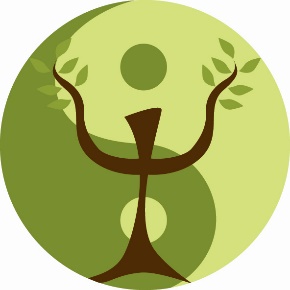 Start date – 
end dateTiffany Griffiths, Psy.D.                             Date
Training Director